[title of the commentary][Recommended Paper Title] Authors: [Recommended Paper Authors] [Recommended Paper Reference]An example paper titleAuthors: J. Doe, and J. Doe Phys. Rev. Lett. 00, 000 (1900)Recommended with a Commentary by An Author , An Institute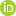 You now have an option to add your ORCID to your Commentary, which will be kept in the DOI record. To add, right Click the ID icon above,  click Hyperlink, and in Address, replace 0000-0000-0000-000 with your ORCID. If you prefer not to include the ORCID, simply delete the ID icon and the hyperlink.     Nam dui ligula, fringilla a, euismod sodales, sollicitudin vel, wisi. Morbi auctor loremnon justo. Nam lacus libero, pretium at, lobortis vitae, ultricies et, tellus. Donec aliquet,tortor sed accumsan bibendum, erat ligula aliquet magna, vitae ornare odio metus a mi.Morbi ac orci et nisl hendrerit mollis. Suspendisse ut massa. Cras nec ante. Pellentesquea nulla. Cum sociis natoque penatibus et magnis dis parturient montes, nascetur ridiculusmus. Aliquam tincidunt urna. Nulla ullamcorper vestibulum turpis. Pellentesque cursusluctus mauris.
			(1)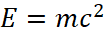 Nulla malesuada porttitor diam. Donec felis erat, congue non, volutpat at, tincidunt tristique, libero. Vivamus viverra fermentum felis. Donec nonummy pellentesque ante. Phasellus dipiscing semper elit. Proin fermentum massa ac quam. Sed diam turpis, molestie vitae, placerat a, olestie nec, leo. Maecenas lacinia. Nam ipsum ligula, eleifend at, accumsan nec, suscipit a, ipsum. orbi blandit ligula feugiat magna. Nunc eleifend consequat lorem. Sed lacinia nulla vitae enim. llentesque tincidunt purus vel magna. Integer non enim. Praesent euismod nunc eu purus. Donec bibendum quam in tellus. Nullam cursus pulvinar lectus. Donec et mi. Nam vulputate metus eu enim. Vestibulum pellentesque felis eu massa. Quisque ullamcorper placerat ipsum. Cras nibh. Morbi vel justo vitae lacus tincidunt ultrices. Lorem ipsum dolor sit amet, consectetuer dipiscing elit. In hac habitasse platea dictumst. Integer tempus convallis augue. Etiam facilisis. Nunc  lementum fermentum wisi. Aenean placerat. Ut imperdiet, enim sed gravida sollicitudin, felis odio placerat quam, ac pulvinar elit purus eget enim. Nunc vitae tortor. Proin tempus nibh sit amet nisl. Vivamus quis tortor vitae risus porta vehicula.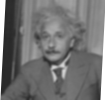 Figure 1: Caption of the figureFusce mauris. Vestibulum luctus nibh at lectus. Sed bibendum, nulla a faucibus semper, leo velit ultricies tellus, ac venenatis arcu wisi vel nisl. Vestibulum diam. Aliquam pellentesque, augue quis sagittis posuere, turpis lacus congue quam, in hendrerit risus eros eget felis. Maecenas eget erat in sapien mattis porttitor. Vestibulum porttitor. Nulla facilisi. Sed a turpis eu lacus commodo facilisis. Morbi fringilla, wisi in dignissim interdum, justo lectus sagittis dui, et vehicula libero dui cursus dui. Mauris tempor ligula sed lacus. Duis cursus enim ut augue. Cras ac magna. Cras nulla. Nulla egestas. Curabitur a leo. Quisque egestas wisi eget nunc. 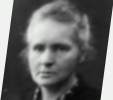 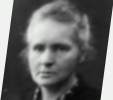 Nam feugiat lacus vel est. Curabitur consectetuer. Fusce mauris. Vestibulum luctus nibh at lectus. Sed bibendum, nulla a faucibus semper, leo velit ultricies tellus, ac venenatis arcu wisi vel nisl. Vestibulum diam. Aliquam pellen- tesque, augue quis sagittis posuere, turpis lacus congue quam, in hendrerit risus eros eget felis. Maecenas eget erat in sapien mattis porttitor. Vestibulum porttitor. Nulla facilisi. Sed a turpis eu lacus commodo facilisis. Morbi fringilla, wisi in dignissim interdum, justo lectus sagittis dui, et vehicula libero dui cursus dui. Mauris tempor ligula sed lacus. Duis cursus enim ut augue. Cras ac magna. Cras nulla. Nulla egestas. Curabitur a leo. Quisque egestas wisi eget nunc. Nam feugiat lacus vel est. Curabitur consectetuer. Suspendisse vel felis. Ut lorem lorem, interdum eu, tincidunt sit amet, laoreet vitae, arcu. Aenean faucibus pede eu ante. Praesent enim elit, rutrum at, molestie non, nonummy vel, nisl. Ut lectus eros, malesuada sit amet, fermentum eu, sodales cursus, magna. Donec eu purus. Quisque vehicula, urna sed ultricies auctor, pede lorem egestas dui, et convallis elit erat sed nulla. Donec luctus. References[1] J. Doe and J. Doe, Phys. Rev. Lett. 00, 000 (1900).[2] J. Doe, arXiv:0001:0000.[3] A. Fujimori, Journal Club for Condensed Matter Physics, March 2017. DOI: 10.36471/JCCM_March_2017_01. 